秘书长的说明第五届世界电信/信息通信技术政策论坛议程__________________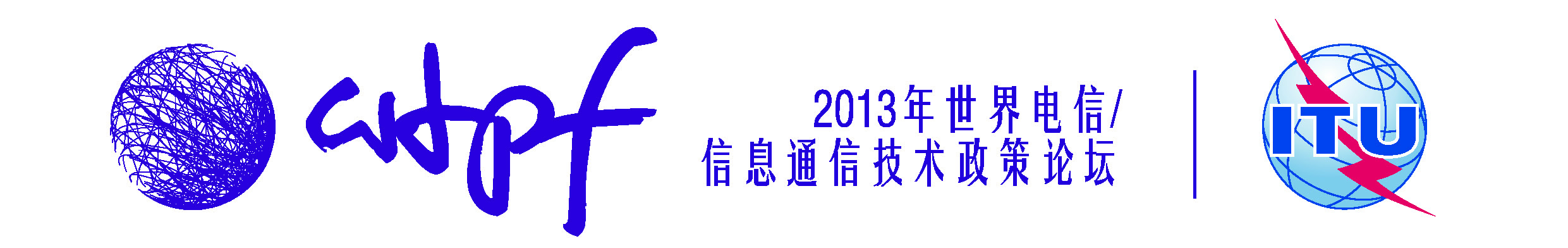 2013年5月14-16日，日内瓦2013年5月14-16日，日内瓦文件 WTPF-13/1-C2013年3月22日原文：英文1第五届世界电信/ICT政策论坛开幕2选举主席3开幕致辞和介绍4论坛工作的组织安排5介绍秘书长的报告6成员就报告介绍意见7讨论8审议意见草案9通过主席报告和意见10其它事宜